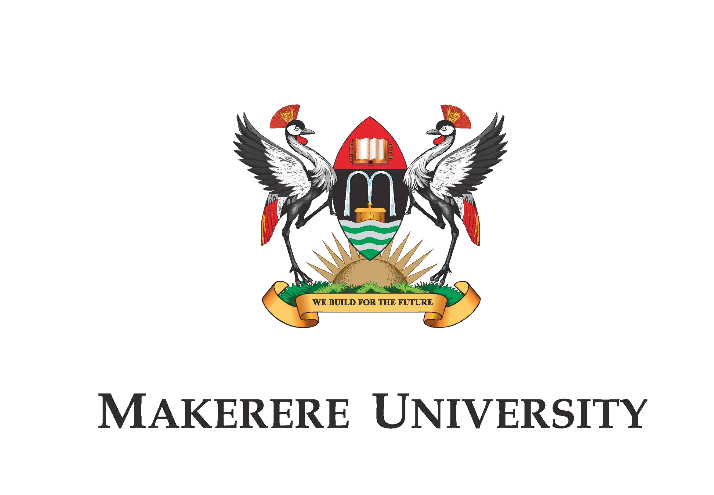 SUBMISSION OF THESIS/DISSERTATION FOR EXAMINATIONDOCTORATES (PhDs) AND MASTERS{To be filled in 3 copies for:  Dean, Chair, Directorate of Research and Graduate Training}Name of Student: ………………………………………………....... Registration No:…………………College:…………………………………………………………………………………………………….School: …………………………………………………………………………………………….............Title of Thesis:………..…………………………………………………………………………………...………………………………………………………………………………………………………………………………………………………………………………………………………………………………I hereby submit my thesis/Dissertation having written it myself under the guidance of my Academic Supervisors and within the scope of the Research Proposal I presented before the Departmental Research and Graduate Training Committee. I have also cleared all the University dues (Please attach a copy of financial statement).Signature of Student: …………………………………..		Date: ……………………….To be filled by the Academic Supervisors allocated to the student by the Departmental Research and Graduate Training CommitteeThis is to certify that the above named student has, to our satisfaction, written his/her thesis under our supervision, and this thesis is ready for examination. Name of Supervisor 1: ……………….…..……….  Signature:……..….…………… Date: ………...Name of Supervisor 2: …………….…..………….  Signature:……..….…………… Date: ………...==========================================================================Received by the DeanName of Dean: ………………………………  Signature: ……….……..………. Date: …………...==========================================================================**Cleared by:……………………………………(College Bursar)